國立臺北科技大學工廠型實驗室績效報告實驗室經營目標(請強調與SDGs的鏈結)實驗室運作管理機制實驗室執行績效一、 人力資源統計表二、 執行計畫及經費表三、 重要計畫成果3.1 計畫成果統計總表3.2 佐證資料3.3 其他質化成果說明肆、 實驗室短中長期經營規劃伍、 其他補充資料繳交日期：     年     月    日     主持人：　 　　          　 　       (親筆簽名及蓋章)壹、 實驗室經營目標(請強調與SDGs的鏈結)貳、 實驗室運作管理機制參、 實驗室執行績效一、人力資源統計表單位：人/年註：人數統計期間：為受評當年度的1月1日至12月31日止。二、計畫執行及經費表註：1.請依序填入公民營機構之產學合作、技術移轉、專利及其他計畫。    2.未入校內會計編號之計畫者，請勿填入。    3.校內補助之計畫不得列入。三、 重要計畫成果3.1 計畫成果統計總表註：1.學碩博士培育：指計畫履約全程參與研究計畫或協助研究計畫完成之博士班及碩士班研究生的人數。     (不含分包計畫所培育的人員)    2.人才培訓：指具教育目標之課程活動，並以校外人士為目標對象。    3.佐證資料請對應編號欄位，如有附佐證資料請在該編號欄位打勾。(如:申請A.專利權-國內，則在編號A1欄打勾)    4.如有不同產品或活動場次，請於佐證資料相對應欄位中，依序編號填寫。(如: A.專利權-A1申請國內專利，不同專利則以A1.1、A1.2…，以此類推編號)    5.欄位如有不足者，請自行增列填寫。3.2 佐證資料                           *表格可依自行需求增減欄位與調整欄位大小*表格可依自行需求增減欄位與調整欄位大小*表格可依自行需求增減欄位與調整欄位大小*表格可依自行需求增減欄位與調整欄位大小*表格可依自行需求增減欄位與調整欄位大小*表格可依自行需求增減欄位與調整欄位大小*表格可依自行需求增減欄位與調整欄位大小*表格可依自行需求增減欄位與調整欄位大小3.3 其他質化成果說明(如有不足請自行增加表格或欄位填寫)肆、 實驗室短中長期經營規劃(如有不足請自行增加表格或欄位填寫)伍、 其他補充資料(如有不足請自行增加表格或欄位填寫)所屬單位(系所)工廠型實驗室名稱參與教師基本資料姓名職稱參與教師基本資料學院系所參與教師基本資料手機分機參與教師基本資料E-mail聯絡窗口資料姓名職稱聯絡窗口資料手機分機聯絡窗口資料E-mailSDGs對應項目(請勾選符合的項目)  □   □   □   □   □   □   □  □   □   □   □   □   □   □  □   □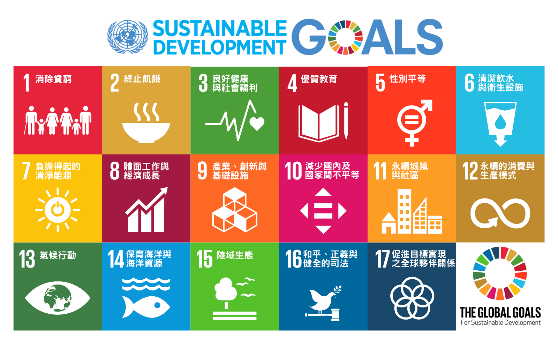 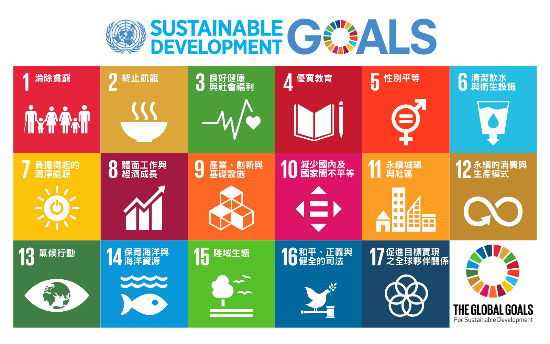 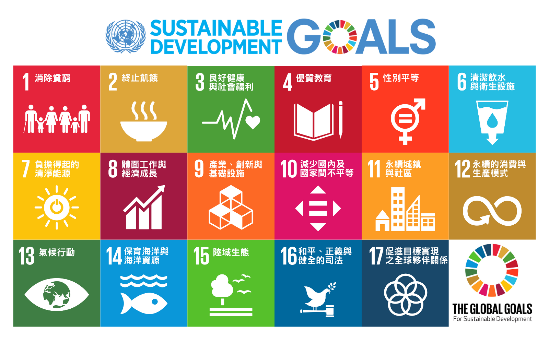 實驗室經營目標(請以文字描述、圖片為輔，並強調與SDGs的鏈結)實驗室運作管理機制(請以文字描述、圖片為輔)職稱      學歷博士碩士學士專科其他合計隔年度預計總人力研究員級人人/年副研究員級人人/年助理研究員級人人/年研究助理級人人/年合 計人人人人人人人/年非本校計畫名稱委託機構會計編號計畫經費(千元)(A)實支數實支數備註非本校計畫名稱委託機構會計編號計畫經費(千元)(A)金額(千元)(B)占總經費比例(%)G=(B/A)備註合計(萬元)合計(萬元)合計(萬元)成果項目成果項目成果項目數量編 號是否附佐證資料，請打勾成果項目成果項目數量編 號是否附佐證資料，請打勾A.專利權(項數)申請國內A1D. 一般技術授權簽約件數D1A.專利權(項數)申請國外A2D. 一般技術授權廠家數D2A.專利權(項數)獲得國內A3D. 一般技術授權廠家數D2A.專利權(項數)獲得國外A4D. 一般技術授權實收總額萬元D3A.專利權(項數)商品化國內A5D. 一般技術授權實收總額萬元D3A.專利權(項數)商品化國外A6D. 一般技術授權實收總額萬元D3B.研究成果(篇數)論文期刊國內B1E.校外人才培訓人數E1B.研究成果(篇數)論文期刊國外B2E.校外人才培訓場次E1B.研究成果(篇數)研討會論文國內B3E.校外人才培訓場次E1B.研究成果(篇數)研討會論文國外B4E.校外人才培訓場次E1B.研究成果(篇數)專書國內B5F.校內人才培育博士F1B.研究成果(篇數)專書國外B5F.校內人才培育博士F1B.研究成果(篇數)專章國內B6F.校內人才培育碩士F1B.研究成果(篇數)專章國外B6F.校內人才培育碩士F1C.研討會、座談會、示範觀摩會、說明會、推廣交流活動人數人數C1F.校內人才培育學士F1C.研討會、座談會、示範觀摩會、說明會、推廣交流活動場次場次C1G.技術服務試量產件數G1C.研討會、座談會、示範觀摩會、說明會、推廣交流活動場次場次C1G.技術服務檢測件數G2H.其   他H1G.技術服務廠家數G3H.其   他H2G.技術服務實收總額萬元G4A專利權A1申請國內專利(檢附申請國內專利證明)A1.1-XXXA1.2-XXX
A1.3-XXXA2申請國外專利(檢附申請國外專利證明)A2.1-XXXA2.2-XXX
A2.3-XXXA3獲得國內專利(檢附獲得國內專利證明)A3.1-XXXA3.2-XXX
A3.3-XXXA4獲得國外專利(檢附獲得國外專利證明)A4.1-XXXA4.2-XXX
A4.3-XXXA5國內商品化(商品化之描述與圖片等佐證資料)A5.1商品化名稱：
連結網址：簡述：圖片：A5.2商品化名稱：
連結網址：簡述：圖片：A6國外商品化(商品化之描述與圖片等佐證資料)A6.1商品化名稱：連結網址：簡述：圖片：B研究成果B1國內論文期刊(文字簡述並檢附圖片佐證與連結網址)連結網址：簡述：圖片：B2國外論文期刊(文字簡述並檢附圖片佐證與連結網址)連結網址：簡述：圖片：B3國內研討會論文(文字簡述並檢附圖片佐證與連結網址)連結網址：簡述：圖片：B4國外研討會論文(文字簡述並檢附圖片佐證與連結網址)連結網址：簡述：圖片：B5國內外專書(文字簡述並檢附圖片佐證與連結網址)連結網址：簡述：圖片：B6國內外專章(文字簡述並檢附圖片佐證與連結網址)連結網址：簡述：圖片：C研討會、座談會、示範觀摩會、說明會等推廣交流活動C1人數(不同活動請分開描述與統計)及場次(檢附活動說明與照片，不同活動請分開描述與統計)C1.1活動名稱：活動時數：活動對象：公務人員    人、教師     人、企業     人、校內學生    人、校外學生   人(可自行增列對象)活動參與人數─線上    人、實體     人活動簡述：活動學員回饋：活動照片(3-4張)：C1.2活動名稱：活動時數：活動對象：公務人員    人、教師     人、企業     人、校內學生    人、校外學生   人(可自行增列對象)活動參與人數─線上    人、實體     人活動簡述：活動學員回饋：活動照片(3-4張)：C1.3活動名稱：活動時數：活動對象：公務人員    人、教師     人、企業     人、校內學生    人、校外學生   人(可自行增列對象)活動參與人數─線上    人、實體     人活動簡述：活動學員回饋：活動照片(3-4張)：C1.4活動名稱：活動時數：活動對象：公務人員    人、教師     人、企業     人、校內學生    人、校外學生   人(可自行增列對象)活動參與人數─線上    人、實體     人活動簡述：活動學員回饋：活動照片(3-4張)：D一般技術授權D1簽約件數(檢附專利證書、商標圖式、技術說明書等可供研發處審閱之文件或資料)一般技術授權之簽約數：    件佐證圖片：
D1.1(照片)
D1.2(照片)D1.3(照片)….D2廠家數(請列出授權合作之所有企業名稱)授權合作之廠商家數統計：    家企業名稱：D3實收總額(不同授權合約請分開列出實收總額)實收總額：        元
D3.1(合約名稱)+當年度實收總額D3.2(合約名稱)+當年度實收總額D3.3(合約名稱)+當年度實收總額….E校外人才培訓E1人數(不同活動請分開描述與統計)及場次(檢附活動說明與照片，不同活動請分開描述與統計)E1.1培訓活動名稱：培訓活動時數：培訓活動對象：公務人員    人、教師     人、企業     人(可自行增列對象)培訓活動參與人數─線上    人、實體     人培訓活動簡述：培訓活動學員回饋：活動照片(3-4張)：E1.2培訓活動名稱：培訓活動時數：培訓活動對象：公務人員    人、教師     人、企業     人(可自行增列對象)培訓活動參與人數─線上    人、實體     人培訓活動簡述：培訓活動學員回饋：活動照片(3-4張)：E1.3培訓活動名稱：培訓活動時數：培訓活動對象：公務人員    人、教師     人、企業     人(可自行增列對象)培訓活動參與人數─線上    人、實體     人培訓活動簡述：培訓活動學員回饋：活動照片(3-4張)：E1.4培訓活動名稱：培訓活動時數：培訓活動對象：公務人員    人、教師     人、企業     人(可自行增列對象)培訓活動參與人數─線上    人、實體     人培訓活動簡述：培訓活動學員回饋：活動照片(3-4張)：F校內人才培育F1博士、碩士、學士(檢附活動說明與照片，不同活動請分開描述與統計)F1.1培育活動或課程名稱：培育活動或課程時數：培訓活動對象：博士    人、碩士     人、學士     人、其他培育活動或課程參與人數─線上    人、實體     人培育活動或課程簡述：培育活動或課程學員回饋：培育活動照片(3-4張)：F1.2培育活動或課程名稱：培育活動或課程時數：培訓活動對象：博士    人、碩士     人、學士     人、其他培育活動或課程參與人數─線上    人、實體     人培育活動或課程簡述：培育活動或課程學員回饋：培育活動照片(3-4張)：F1.3培育活動或課程名稱：培育活動或課程時數：培訓活動對象：博士    人、碩士     人、學士     人、其他培育活動或課程參與人數─線上    人、實體     人培育活動或課程簡述：培育活動或課程學員回饋：培育活動照片(3-4張)：G技術服務G1試量產件數(檢附試量產的名稱與當年度總數量，不同的試量產產品請分開簡述與統計)G1.1試量產產品名稱：試量產產品數量：    件/年試量產產品相關應用與簡述：試量產合作企業名稱：試量產產品照片：G1.2試量產產品名稱：試量產產品數量：    件/年試量產產品相關應用與簡述：試量產合作企業名稱：試量產產品照片：G2檢測件數(檢附檢測的名稱與當年度總數量，不同的檢測產品請分開簡述與統計)G2.1檢測產品名稱：檢測產品數量：    件/年檢測產品相關應用與簡述：檢測合作企業名稱：檢測產品照片：G2.2檢測產品名稱：檢測產品數量：    件/年檢測產品相關應用與簡述：檢測合作企業名稱：檢測產品照片：G3廠家數(統計試量產與檢測之當年度總數量)試量產合作企業：    家/年檢測合作企業：    家/年G4實收總額(統計試量產與檢測之當年度總數量)試量產實收總額：    元/年檢測實收總額：    元/年H其他(請自行補充及填寫)H1其他質化成果說明(請以文字描述、圖片為輔)短中長期經營規劃其他補充說明